Balance Life Concept Models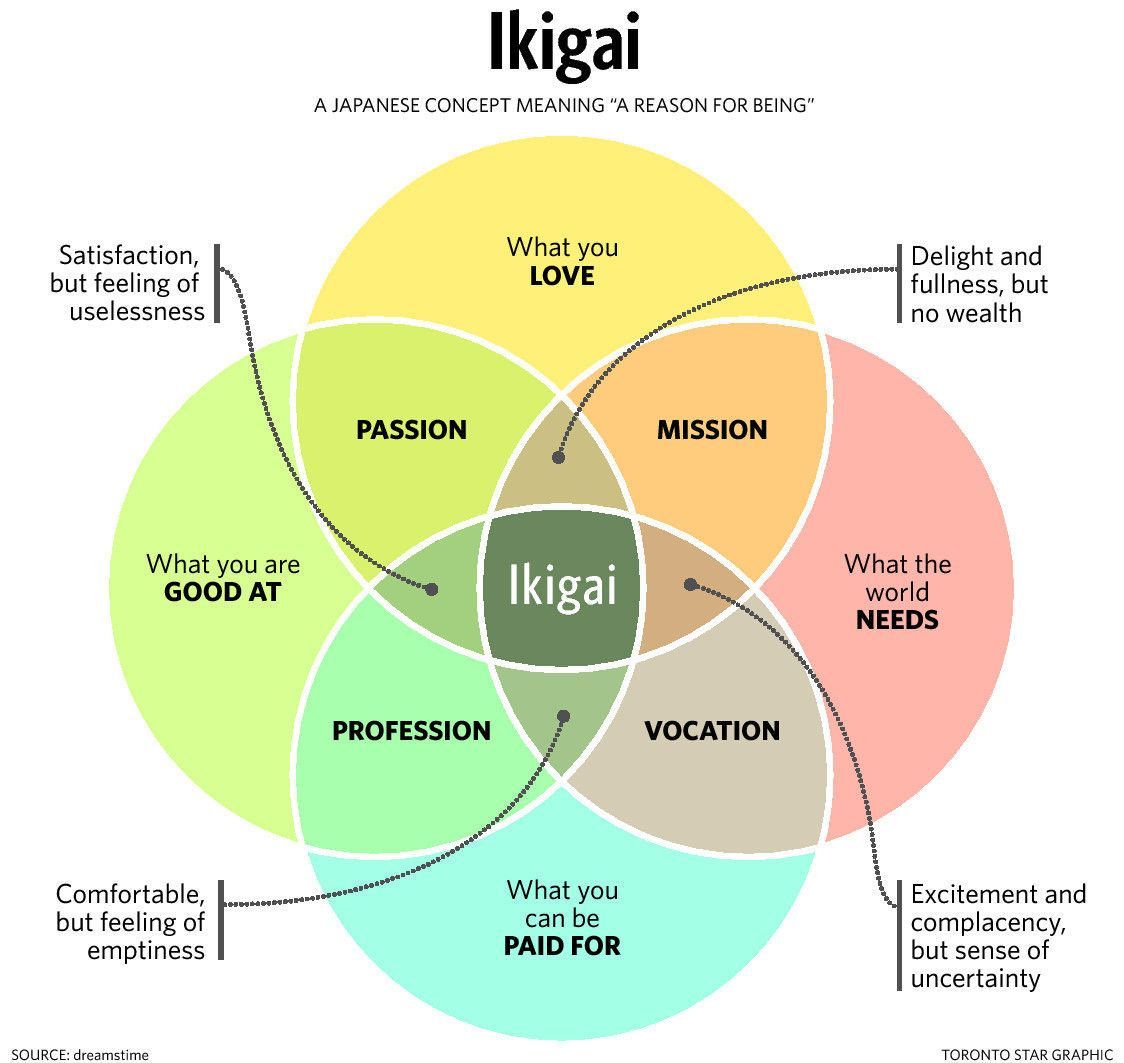 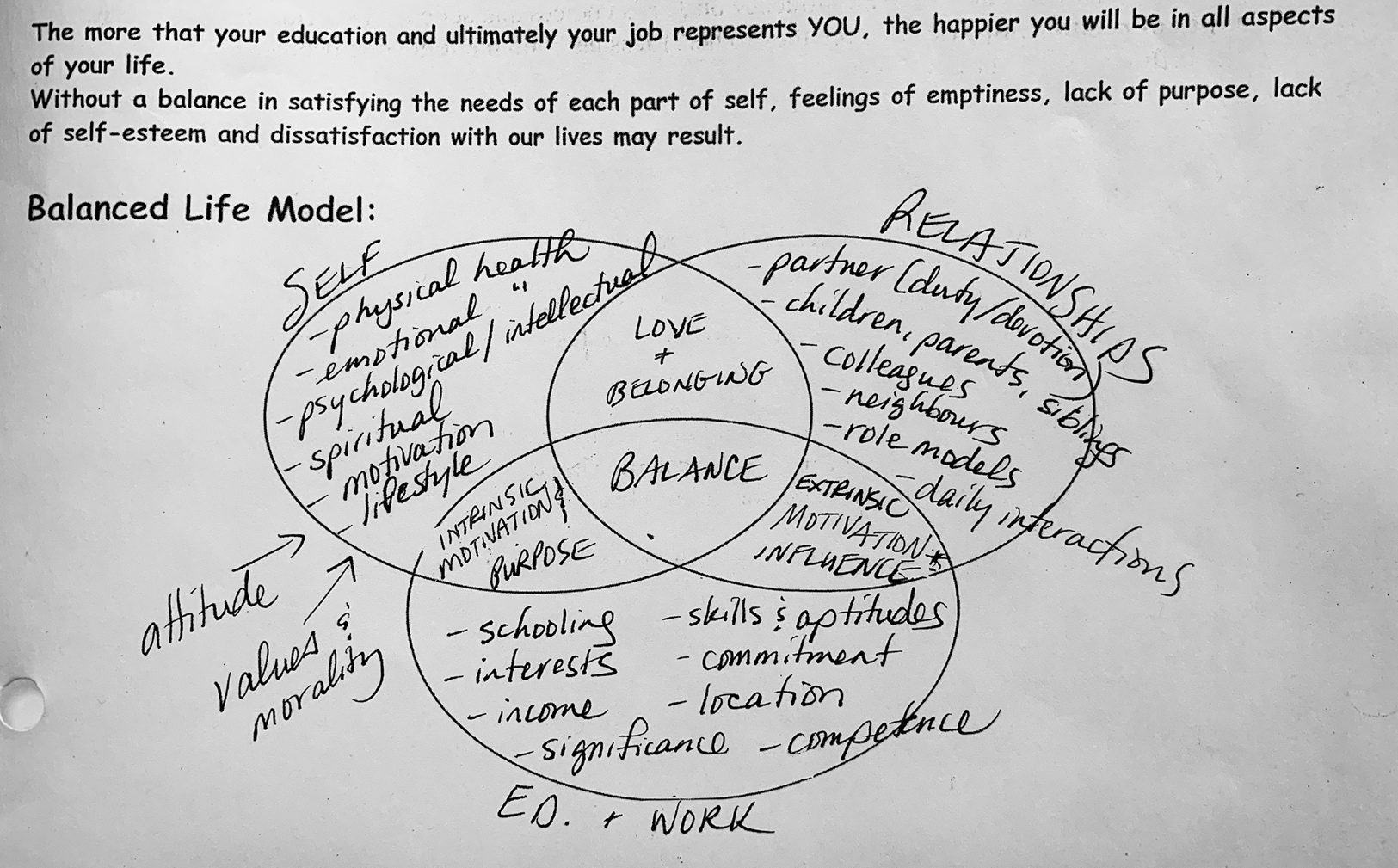 